Jean Jacques Rousseau The Social Contract (1762)Excerpts from the Original Electronic Text at the web site of The Constitution Society.(N.B. Paragraph numbers apply to this excerpt, not the original source.)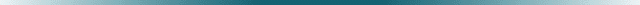 SUBJECT OF THE FIRST BOOK{1}MAN is born free; and everywhere he is in chains. One thinks himself the master of others, and still remains a greater slave than they. How did this change come about? I do not know. What can make it legitimate? That question I think I can answer.THE FIRST SOCIETIES{2}THE most ancient of all societies, and the only one that is natural, is the family: and even so the children remain attached to the father only so long as they need him for their preservation. As soon as this need ceases, the natural bond is dissolved. The children, released from the obedience they owed to the father, and the father, released from the care he owed his children, return equally to independence. If they remain united, they continue so no longer naturally, but voluntarily; and the family itself is then maintained only by convention.{3}This common liberty results from the nature of man. His first law is to provide for his own preservation, his first cares are those which he owes to himself; and, as soon as he reaches years of discretion, he is the sole judge of the proper means of preserving himself, and consequently becomes his own master.{4}The family then may be called the first model of political societies: the ruler corresponds to the father, and the people to the children; and all, being born free and equal, alienate their liberty only for their own advantage. The whole difference is that, in the family, the love of the father for his children repays him for the care he takes of them, while, in the State, the pleasure of commanding takes the place of the love which the chief cannot have for the peoples under him. . . . THE RIGHT OF THE STRONGEST{5}THE strongest is never strong enough to be always the master, unless he transforms strength into right, and obedience into duty. Hence the right of the strongest, which, though to all seeming meant ironically, is really laid down as a fundamental principle. But are we never to have an explanation of this phrase? Force is a physical power, and I fail to see what moral effect it can have. To yield to force is an act of necessity, not of will — at the most, an act of prudence. In what sense can it be a duty?{6}. . . . If we must obey perforce, there is no need to obey because we ought; and if we are not forced to obey, we are under no obligation to do so. Clearly, the word "right" adds nothing to force: in this connection, it means absolutely nothing.{7}. . . . All power comes from God, I admit; but so does all sickness: does that mean that we are forbidden to call in the doctor? A brigand surprises me at the edge of a wood: must I not merely surrender my purse on compulsion; but, even if I could withhold it, am I in conscience bound to give it up? For certainly the pistol he holds is also a power.{8}Let us then admit that force does not create right, and that we are obliged to obey only legitimate powers. . . .THE SOCIAL COMPACT{9}I SUPPOSE men to have reached the point at which the obstacles in the way of their preservation in the state of nature show their power of resistance to be greater than the resources at the disposal of each individual for his maintenance in that state. That primitive condition can then subsist no longer; and the human race would perish unless it changed its manner of existence.{10}But, as men cannot engender new forces, but only unite and direct existing ones, they have no other means of preserving themselves than the formation, by aggregation, of a sum of forces great enough to overcome the resistance. These they have to bring into play by means of a single motive power, and cause to act in concert.{11}This sum of forces can arise only where several persons come together: but, as the force and liberty of each man are the chief instruments of his self-preservation, how can he pledge them without harming his own interests, and neglecting the care he owes to himself? This difficulty, in its bearing on my present subject, may be stated in the following terms:{12}"The problem is to find a form of association which will defend and protect with the whole common force the person and goods of each associate, and in which each, while uniting himself with all, may still obey himself alone, and remain as free as before." This is the fundamental problem of which the Social Contract provides the solution.{13}The clauses of this contract are so determined by the nature of the act that the slightest modification would make them vain and ineffective; so that, although they have perhaps never been formally set forth, they are everywhere the same and everywhere tacitly admitted and recognised, until, on the violation of the social compact, each regains his original rights and resumes his natural liberty, while losing the conventional liberty in favour of which he renounced it.{14}These clauses, properly understood, may be reduced to one — the total alienation of each associate, together with all his rights, to the whole community; for, in the first place, as each gives himself absolutely, the conditions are the same for all; and, this being so, no one has any interest in making them burdensome to others.{15}Moreover, the alienation being without reserve, the union is as perfect as it can be, and no associate has anything more to demand: for, if the individuals retained certain rights, as there would be no common superior to decide between them and the public, each, being on one point his own judge, would ask to be so on all; the state of nature would thus continue, and the association would necessarily become inoperative or tyrannical.{16}Finally, each man, in giving himself to all, gives himself to nobody; and as there is no associate over whom he does not acquire the same right as he yields others over himself, he gains an equivalent for everything he loses, and an increase of force for the preservation of what he has.{17}If then we discard from the social compact what is not of its essence, we shall find that it reduces itself to the following terms:{18}"Each of us puts his person and all his power in common under the supreme direction of the general will, and, in our corporate capacity, we receive each member as an indivisible part of the whole."{19}At once, in place of the individual personality of each contracting party, this act of association creates a moral and collective body, composed of as many members as the assembly contains votes, and receiving from this act its unity, its common identity, its life and its will. This public person, so formed by the union of all other persons . . . [is called] Sovereign when active.THE SOVEREIGN{20}. . . The Sovereign, being formed wholly of the individuals who compose it, neither has nor can have any interest contrary to theirs; and consequently the sovereign power need give no guarantee to its subjects, because it is impossible for the body to wish to hurt all its members. We shall also see later on that it cannot hurt any in particular. The Sovereign, merely by virtue of what it is, is always what it should be.{21}This, however, is not the case with the relation of the subjects to the Sovereign, which, despite the common interest, would have no security that they would fulfil their undertakings, unless it found means to assure itself of their fidelity.{22}In fact, each individual, as a man, may have a particular will contrary or dissimilar to the general will which he has as a citizen. His particular interest may speak to him quite differently from the common interest: his absolute and naturally independent existence may make him look upon what he owes to the common cause as a gratuitous contribution, the loss of which will do less harm to others than the payment of it is burdensome to himself; and, regarding the moral person which constitutes the State as a persona ficta, because not a man, he may wish to enjoy the rights of citizenship without being ready to fulfil the duties of a subject. The continuance of such an injustice could not but prove the undoing of the body politic.{23}In order then that the social compact may not be an empty formula, it tacitly includes the undertaking, which alone can give force to the rest, that whoever refuses to obey the general will shall be compelled to do so by the whole body. This means nothing less than that he will be forced to be free; for this is the condition which, by giving each citizen to his country, secures him against all personal dependence. In this lies the key to the working of the political machine; this alone legitimises civil undertakings, which, without it, would be absurd, tyrannical, and liable to the most frightful abuses.THE CIVIL STATE{24}THE passage from the state of nature to the civil state produces a very remarkable change in man, by substituting justice for instinct in his conduct, and giving his actions the morality they had formerly lacked. Then only, when the voice of duty takes the place of physical impulses and right of appetite, does man, who so far had considered only himself, find that he is forced to act on different principles, and to consult his reason before listening to his inclinations. Although, in this state, he deprives himself of some advantages which he got from nature, he gains in return others so great, his faculties are so stimulated and developed, his ideas so extended, his feelings so ennobled, and his whole soul so uplifted, that, did not the abuses of this new condition often degrade him below that which he left, he would be bound to bless continually the happy moment which took him from it for ever, and, instead of a stupid and unimaginative animal, made him an intelligent being and a man.{25}Let us draw up the whole account in terms easily commensurable. What man loses by the social contract is his natural liberty and an unlimited right to everything he tries to get and succeeds in getting; what he gains is civil liberty and the proprietorship of all he possesses. If we are to avoid mistake in weighing one against the other, we must clearly distinguish natural liberty, which is bounded only by the strength of the individual, from civil liberty, which is limited by the general will; and possession, which is merely the effect of force or the right of the first occupier, from property, which can be founded only on a positive title.{26}We might, over and above all this, add, to what man acquires in the civil state, moral liberty, which alone makes him truly master of himself; for the mere impulse of appetite is slavery, while obedience to a law which we prescribe to ourselves is liberty. But I have already said too much on this head, and the philosophical meaning of the word liberty does not now concern us.THAT SOVEREIGNTY IS INALIENABLE{27}. . . I hold then that Sovereignty, being nothing less than the exercise of the general will, can never be alienated, and that the Sovereign, who is no less than a collective being, cannot be represented except by himself: the power indeed may be transmitted, but not the will.{28}In reality, if it is not impossible for a particular will to agree on some point with the general will, it is at least impossible for the agreement to be lasting and constant; for the particular will tends, by its very nature, to partiality, while the general will tends to equality. It is even more impossible to have any guarantee of this agreement; for even if it should always exist, it would be the effect not of art, but of chance. The Sovereign may indeed say: "I now will actually what this man wills, or at least what he says he wills"; but it cannot say: "What he wills tomorrow, I too shall will" because it is absurd for the will to bind itself for the future, nor is it incumbent on any will to consent to anything that is not for the good of the being who wills. If then the people promises simply to obey, by that very act it dissolves itself and loses what makes it a people; the moment a master exists, there is no longer a Sovereign, and from that moment the body politic has ceased to exist.{29}This does not mean that the commands of the rulers cannot pass for general wills, so long as the Sovereign, being free to oppose them, offers no opposition. In such a case, universal silence is taken to imply the consent of the people. This will be explained later on.WHETHER THE GENERAL WILL IS FALLIBLE{30}IT follows from what has gone before that the general will is always right and tends to the public advantage; but it does not follow that the deliberations of the people are always equally correct. Our will is always for our own good, but we do not always see what that is; the people is never corrupted, but it is often deceived, and on such occasions only does it seem to will what is bad.{31}There is often a great deal of difference between the will of all and the general will; the latter considers only the common interest, while the former takes private interest into account, and is no more than a sum of particular wills: but take away from these same wills the pluses and minuses that cancel one another, and the general will remains as the sum of the differences. . . .